УКРАЇНАЧЕРНІГІВСЬКА МІСЬКА РАДАВИКОНАВЧИЙ КОМІТЕТРІШЕННЯ«___»_________ 2018  року                  м. Чернігів                          № ______Про надання дозволу комунальному некомерційному підприємству «Дитяча поліклініка № 1» Чернігівської міської ради на укладення договоруВідповідно до статей 65, 67, 78 Господарського кодексу України, керуючись статтею 29 Закону України «Про місцеве самоврядування в Україні» та пункта 7.3 Статуту комунального некомерційного підприємства «Дитяча поліклініка № 1» Чернігівської міської ради, затвердженого рішенням виконавчого комітету Чернігівської міської ради від 16.07.2018 № 327 «Про затвердження Статуту комунального некомерційного підприємства «Дитяча поліклініка № 1» Чернігівської міської ради у новій редакції», виконавчий комітет міської ради вирішив:1. Надати дозвіл комунальному некомерційному підприємству «Дитяча поліклініка № 1» Чернігівської міської ради (Овсієнко Л. В.) на укладення договору про медичне обслуговування населення за програмою медичних гарантій з Національною службою здоров’я України, вартість якого перевищує 2 500 000 (два мільйони п’ятсот тисяч) гривень 00 коп. 2. Контроль за виконанням цього рішення покласти на заступника міського голови Хоніч О. П.Міський голова 								В. А. АтрошенкоСекретар міської ради							М. П. Черненок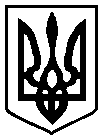 